DECOUPLING BETWEEN HUMAN DEVELOPMENT AND ENERGY CONSUMPTION WITHIN FOOTPRINT ACCOUNTSOrtzi Akizu-Gardoki1,2, Gorka Bueno3, Thomas Wiedmann4,Jose Manuel Lopez-Guede5, Iñaki Arto6, Patxi Hernandez7, Daniel Moran81 University of the Basque Country (UPV/EHU), Department of Graphic Design and Engineering Projects, Nieves Cano 12, 01006 Vitoria-Gasteiz, Spain2 University of the Basque Country (UPV/EHU), Hegoa Institute for International Cooperation and Development Studies, Avda. Lehendakari Agirre, 81, 48015 Bilbao Spain 3 University of the Basque Country (UPV/EHU), Department of Electronics Technology, Bilbao, Spain4 Sustainability Assessment Program, School of Civil and Environmental Engineering, UNSW Sydney, Australia5 University of the Basque Country (UPV/EHU), Department of Engineering Systems and Automatics, Vitoria-Gasteiz, Spain6 Basque Centre for Climate Change, Bilbao, Spain7 Tecnalia Research & Innovation, Azpeitia, Spain8 Programme for Industrial Ecology, Gamle Fysikk building, NTNU, Trondheim, NorwayAbstractHistorically, the growth of energy consumption has fuelled human development, but this approach is no longer socially and environmentally sustainable. Recent analyses suggest that some individual countries have responded to this issue successfully by decoupling Total Primary Energy Supply from human development increase. However, globalisation and international trade have allowed high-income countries to outsource industrial production to lower income countries, thereby increasingly relying on foreign energy use to satisfy their own consumption of goods and services. Accounting for the import of embodied energy in goods and services, this study proposes an alternative estimation of the Decoupling Index based on the Total Primary Energy Footprint rather than Total Primary Energy Supply. An analysis of 126 countries over the years 2000-2014 demonstrates that previous studies based on energy supply highly overestimated decoupling. Footprint-based results, on the other hand, show an overall decrease of the Decoupling Index for most countries (93 out of 126). There is a reduction of the number of both absolutely decoupled countries (from 40 to 27) and relatively decoupled countries (from 29 to 17), and an increase of coupled countries (from 55 to 80). Furthermore, the study shows that decoupling is not a phenomenon characterising only high-income countries due to improvements in energy efficiency, but is also occurring in countries with low Human Development Index and low energy consumption. Finally, six exemplary countries have been identified, which were able to maintain a continuous decoupling trend. From these exemplary countries, lessons have been identified in order to boost the necessary global decoupling of energy consumption and achieved welfare.Keywords: decoupling index; energy footprint; energy democracy; energy transitions; consumption based accounts; sustainable development goalsHighlights:- Energy footprint accounts show an overall decrease of decoupling for most countries.- Six exemplary countries show a maintained decoupling of HDI from energy requirement.- Permanent or temporary decoupling has been detected in 89 countries.- Both high and low-HDI countries can achieve temporary decoupling.Introduction In order to achieve a global sustainable a use of energy resources, energy consumption needs to respect socially fair and environmentally viable Planetary Boundaries (O’Neill et al., 2018). The introduction reviews the literature to establish the required energy to achieve development and define sustainable energy boundaries. Within this context, the decoupling phenomenon has been observed, in which energy consumption can be reduced while increasing countries development levels.Energy consumption requirementsThe correlation between the energy consumption and welfare of a country has been a well discussed topic. There is general agreement in the literature that a certain amount of energy consumption is fundamental to the economic progress and social development of a country (Wu and Chen, 2017). Nevertheless, there is still no consensus regarding the minimum thresholds of energy consumption needed to achieve acceptable living standards. Krugmann and Goldemberg (1983) found that between 11.5 and 15.7 MWh per capita per year was the cost of satisfying the basic human needs. Subsequently, an economic minimum requirement of 7.25 MWh per capita per year was identified (Grabl et al., 2004). Comparatively, Martínez and Ebenhack (2008) identified that 9.3 MWh per capita per year (MWh·cap-1·yr-1) were necessary to maintain the HDI level above 0.7, and 33.7 MWh in order to uplift the HDI value above 0.9. With 2005 data, it was stated that an average consumption of 16.7 MWh·cap-1·yr-1 was enough to achieve a 0.8 HDI value (Steinberger and Roberts, 2010). Subsequently, using the Life Expectancy parameter, Mazur (2011) detected that all nations consuming above 40 MWh·cap-1·yr-1have life expectancies near 80 years.  Finally, Steckel et al. (2013) found that 27.8 MWh·cap-1·yr-1 could very likely maintain the HDI higher than 0.9.Energy consumption boundariesIn order to match human energy needs to available energy, current research attempts to understand how much energy is accessible worldwide as well as which the physical and sustainable Planetary Boundaries (PB) are (Rockström et al., 2009), in order to preserve the Earth System in a resilient and accommodating state (Steffen et al., 2015). The natural limits of global energy resources were recognied by the scientific community for the first time in the 1970s (Meadows et al., 1972). Currently, forecasting the peak-oil is a constant challenge for the scientific community (Pargman et al., 2017). Current fossil-fuel-based global energy consumption threshold needs to be lowered, since is has been defined as: environmentally unsustainable (Inman, 2008), (IPCC, 2015), (Gies, 2017), socially unfair (Sovacool et al., 2016) (Eisenstein, 2017), and further economic losses and crises have been forecasted (Hsiang et al., 2017) (Fouquet, 2017) (Inman, 2013). In response to the knowledge of energy limitations, as well as an attempt to promote an equal opportunity to the access of energy for all citizens in the world, in 1998 the Swiss Government promoted the “2000 Watt Society” (Stulz et al., 2011). The initiative had the ambitious target of reducing 60% of the Total Primary Energy Supply (TPES) from 41 to 17.52 MWh·cap-1·yr-1 (Heeren et al., 2012). However, 18 years later, in 2015, the TPES of the country was still 34.46 MWh·cap-1·yr-1 (International Energy Agency, 2015). But this figure does not include the energy consumed in other countries embodied in imported products and services, which has been growing in recent decades (Arto et al., 2016).The shift towards renewable energy sources has been stated to be environmentally indispensable (IPCC, 2015) and even beneficial in economic or social terms globally (Jacobson and Delucchi, 2011) (WWF, 2011) (Jacobson et al., 2015) (Teske et al., 2015) (García-Olivares, 2016) and nationally (Kucukvar et al., 2017), as demonstrated by using the Triple Bottom Line methodology (Slaper and Hall, 2011). According to optimistic studies, a 100% renewable energy supply for 139 countries could be possible within 2050, while actually maintaining the global energy consumption of 2012 (Jacobson et al., 2017). In this respect, even if all the countries in the world could be able to maintain 2012 consumption levels within renewable generation (13,267,620 ktoe, IEA), maintaining human population in 2012 levels (7100 millions) each individual would have the equal right of consuming a Total Primary Energy Footprint of 21.9 MWh·cap-1·yr-1 of fully renewable energy. Nevertheless, limits for renewable energies have been discovered. For example, taking into account the land usage in the case for the solar resource, has concluded that a global transition to domestically produced renewable solar energy will be physically unfeasible to maintain current energy consumption levels (Capellán-Pérez et al., 2017). Other research has considered a strong limit in renewable energy penetration; in an optimistic scenario, the total installed capacity of renewables is forecasted to saturate at around 1.8 TW in 2030 (Hansen et al., 2017) and maximum global production capacities of around 145,000 TWh in 2050 (Capellán-Pérez et al., 2014).Being aware of these limits, Cullen et al. (2011) analysed the capacity of reduction of TPES through savings and efficient management and concluded that a 73% reduction would be feasible. A global energy consumption reduction from 475 EJ·yr-1 to 129 EJ·yr-1 (based on the 2005 data) was identified as feasible, reducing energy use from buildings, transport and industry (Cullen et al., 2011). This baseline would give each citizen the equal right to consume of 4.7 MWh·cap-1·yr-1. Nevertheless this reduction capacity has been contrasted based on the difficulty of reducing current energy consumption levels; especially due to the strong correlation between energy consumption and economic growth (Sorrell, 2015). Lastly, due to the limitation of the Planetary Boundaries, has been found that generally the current resource consumption level is 2 to 6 times the sustainable level one (O’Neill et al., 2018). Thus, taking into account the present global energy consumption (13,647,367 ktoe in 2015, IEA) and assuming the positive condition that population figures will be maintained (7,355 millions in 2015, World Bank), energy consumption should be reduced to between 3.6 and 10.8 MWh·cap-1·yr-1.DecouplingBeing aware of the limited availability of energy (renewable or less), the decoupling between energy consumption (and its impacts) and the achieved welfare has been defined as a “key issue” to reach the Sustainable Development Goals (SDGs) (UNEP, 2011), (UNEP, 2014). This issue establishes how humanity should be able to maintain current life standards in developed countries and promote development in low-income countries without affecting the environmental bio-capacity of the Earth. To accomplish the decoupling challenge, technological innovations (eco-efficiency and system innovations) have been seen as the main leverages (UNEP, 2011), (UNEP, 2014). As a secondary aspect, the need to encourage change in consumption patterns, to reduce the consumption of resources while achieving improvements in quality of life, has been identified as an influential factor (UNEP, 2014). These objectives are aligned with “Goal 7” of SDG (UN, 2015) where the sustainable energy availability is recognied as a right for all individuals, “Goal 10” of SDG, where equality between countries is recognied, and finally “Goal 12” where sustainable consumption ways are claimed.Since 1970, the relation between consumed energy and gained GNP or GDP has been widely studied and has assessed the possibility of decoupling (Bullard and Foster, 1976), (Meadows et al., 1972), (Nilsson, 1993). In 2002, an extensive study was developed by the Organisation for Economic Co-operation and Development (OECD, 2002), where indicators to measure the Environmental Pressure (EP) from specific Driving Forcers (DF) were classified, and the variation ratio between EP and DF during a certain period was defined as the Decoupling Factor (DF). Mielnik and Goldemberg (2002) analysed the decoupling phenomena in 20 developing countries, concluding that technology improvements due to foreign investments could promote a decoupling. Decoupling was also analysed in the transportation sector, between consumed energy and provoked emissions (Tapio, 2005). Diakoulaki and Mandaraka (2007) analysed the decoupling between emissions and industrial growth within the 14 EU countries, finding that a considerable effort has been done for decoupling. Decoupling between environmental impacts (measured in CO2eq emissions) and GDP has also been analysed in Brazil (de Freitas and Kaneko, 2011), and between consumed energy and GDP in China (Zhang et al., 2015). Both studies concluded that technology played an important role in decoupling in Brazil, reducing the carbon intensity of the generation mix, and in China, increasing the energy efficiency (energy intensified effect). In China was founded that decoupling was also a result of the rapid economic growth of the country (Wang, 2011).A more recent study, that analysed the decoupling phenomenon in eight countries, concluded that decoupling, is more present and constant in developcountries (Wu et al., 2018). Wu et al. (2018) used a specific Decoupling Index (DI) of Impact-GDP-Technology (IGT) in different countries within GDP and TPES, where this decoupling is clearly observed in developed countries such as the UK, France, and USA. In the study, absolute decoupling and relative decoupling terms were used to clearly distinguish the achievements of different countries.Nevertheless, relating the decoupling phenomenon to technological advancements of the developed countries, has already been considered for re-evaluation (Moreau and Vuille, 2018). When integrating footprint accounting in resource consumption measurements, it was found that the decoupling between economic achievements and environmental impacts was “smaller than reported or even non-existent” (Wiedmann et al., 2015), due to exporting production chains to other countries. Moreau and Vuille (2018) states that decoupling is still under discussion due to the “virtual decoupling” concept. The “virtual decoupling” occurs when a developed country argues to reduce energy consumption, while in reality has only exported the industrial production chains to other less developed countries (Moreau and Vuille, 2018), thus national energy measurements are not able to detect this consumptions. As a result, even if decoupling has been defined as a necessary factor to achieve sustainable goals, it is not clear which countries and when reach decoupling – or simply have export high energy consumer industry to other countries –, and whether there is an impetus to attain it.Accounting for total primary energy consumptionIn order to determine decoupling, energy consumed by a country may be measured in different ways that affect the results. The Total Primary Energy Supply of a country (TPES) and the Total Final Consumption (TFC) have been the most popular indicators when measuring energy consumption, both defined by the (International Energy Agency, 2015). TPES is the sum of TFC and the losses of the energy transformation and distribution sectors (Goldemberg and Siqueira Prado, 2011). However, TPES and TFC are both Production Based Accounts (PBA), where energy consumption is measured within the boundaries of a country (Peters, 2008). In present day, the massive outsourcing of industrial production chains and services  (especially from high-income countries to low-income ones), causes the total energy consumption of high-income countries appears to be smaller, since part of it is outsourced and accounted for in other countries (Arto et al., 2016).To address this occurrence, scientists have used Consumption Base Accounting (CBA). CBA was initially used for Carbon Footprint measurement (Munksgaard and Pedersen, 2001), (Peters, 2008), (Peters and Hertwich, 2008), (Kanemoto et al., 2012), (Barrett et al., 2013) using the Global Multi Regional Input-Output (GMRIO) methodology (Wiedmann and Lenzen, 2018). Footprint accounting has become a well-established method to trace the total resource needs and environmental impacts of a country’s consumption (Wiedmann et al., 2007), (Galli et al., 2012), (Hoekstra and Wiedmann, 2014), (Wiedmann et al., 2015). Using the same MRIO methodology, the “Energy Footprint” concept was developed (Arto et al., 2016). This considers the energy embodied in imported goods and services that is consumed in other countries, and is defined as Total Primary Energy Footprint (TPEF). TPEF allows relocating the energy accounts according to the final consumers. Several studies have been developed in this field, taking into account different databases (GTAP, WIOD, OECD, Eora and  as well as different countries (Chen and Lin, 2008), (Wiedmann, 2009), (Mativenga and Rajemi, 2011), (Chen and Chen, 2013), (Heinonen and Junnila, 2014), (Arto et al., 2016), (Lan et al., 2016). The latest research in the energy field prioritised comparing the accuracy of results when calculating the energy footprint (Owen et al., 2017), (Min and Rao, 2017); forecasted future energy scenarios (Kucukvar et al., 2017), (Kaltenegger et al., 2017); as well as computed energy footprint calculations based in single years (Wu and Chen, 2017), (Chen and Wu, 2017), (Rocco et al., 2018), (Chen et al., 2018), (Wood et al., 2018), (Zhang et al., 2018).Despite these advancements, the decoupling phenomenon between the TPEF and subsequent achieved welfare has not been addressed in a broad way through –analysing contemporaneously several countries– with the use of a Decoupling Index and Energy Footprint accounts. Given the precedent “virtual decoupling” detected in Switzerland (Moreau and Vuille, 2018), the possibility of studying decoupling in several countries within a footprint account perspective is especially relevant.Study aimsThe objective of this study is to analyse unsolved decoupling phenomena between Total Primary Energy Footprint (TPEF) and achieved welfare (measured with HDI) among 126 countries from 2000 to 2014. The presence of the decoupling effect in developed and non-developed countries has been studied, in an attempt to define any link between the level of development in a country and the achievement of decoupling.For this purpose, the TPEF of 126 countries has been calculated using CBA during 2000 and 2014. With these data, the Decoupling Index (DI) between consumed energy and achieved HDI (defined in Methodology section) has been calculated, analysing the difference between TPES and TPEF results. Secondly, TPEF based DI versus gained HDI has been analysed and countries have been classified in four decoupling types. At this stage, exemplary countries have been identified dividing the Decoupling Index in four year gaps: 2000-2004, 2004-2008, 2008-2012 and 2012-2014, where maintained decoupling has been achieved. Thirdly, country-based, time series have been developed in order to more accurately observe the decoupling trends of exemplary countries. Lastly, temporary decoupled countries have also been detected in order to understand which countries could achieve future absolute decoupling trends.Section 2 of this paper illustrates the Global Multi-Region Input-Output method used. Section 3 breaks down results divided in the above defined four parts and in Section 4, the results are discussed. Finally, Section 5 provides recommendations and implications for improved policy making.Methods and dataGMRIO calculationGlobal Multi Regional Input-Output (GMRIO) methodology has been used to calculate the Total Primary Energy Footprint (TPEF) from the initial Total Primary Energy Supply (TPES) obtained from the International Energy Agency (IEA). This has been accomplished using the 26 industry sector based Eora database economic information for 189 countries (Lenzen et al., 2012). A more detailed version of this database, with 15,909 sectors, is available (Lenzen et al., 2013) but, since the original energy data from the IEA matches better with 26-sector version of Eora, the former has been considered more appropriate for the purpose of this research.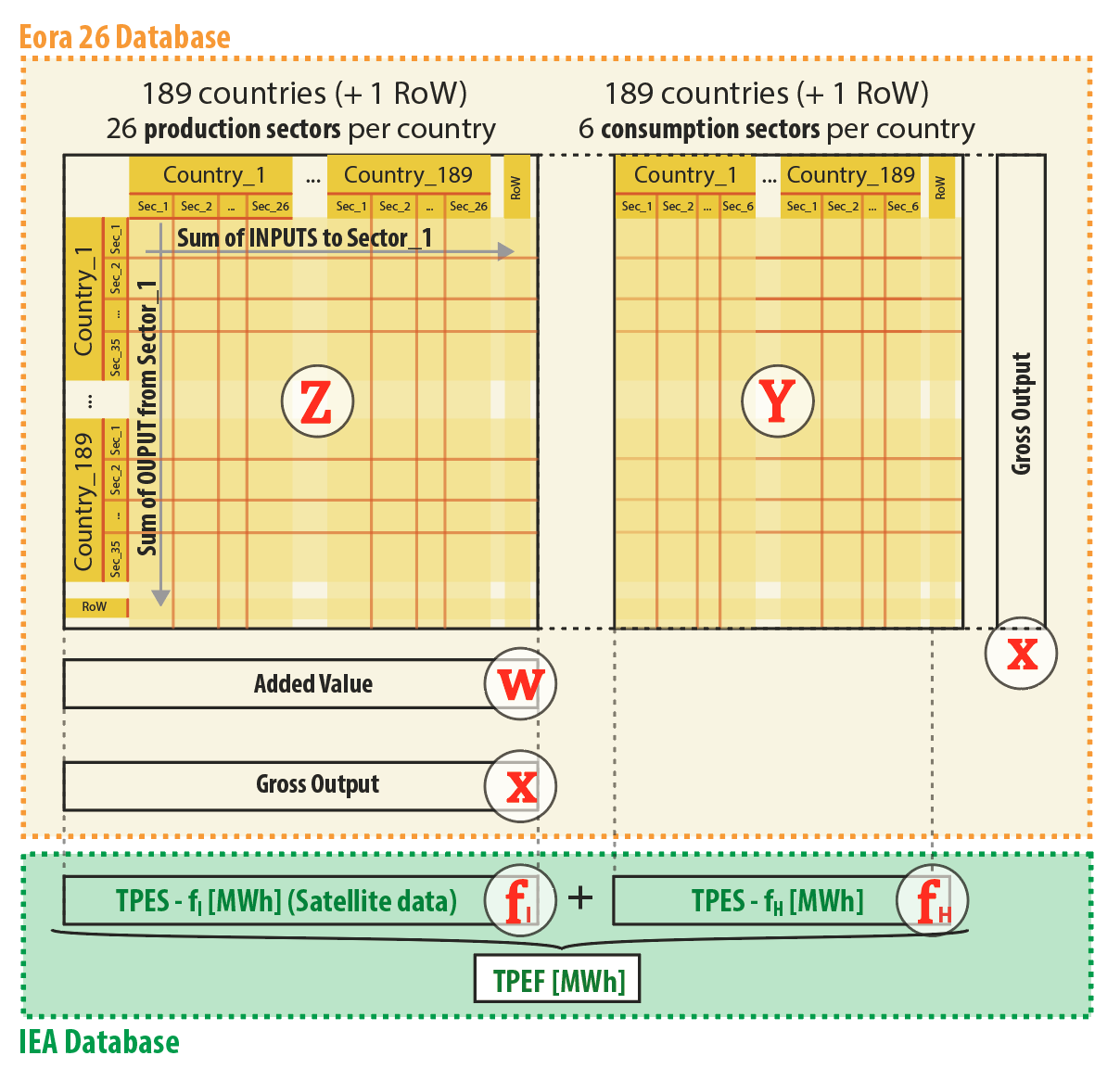 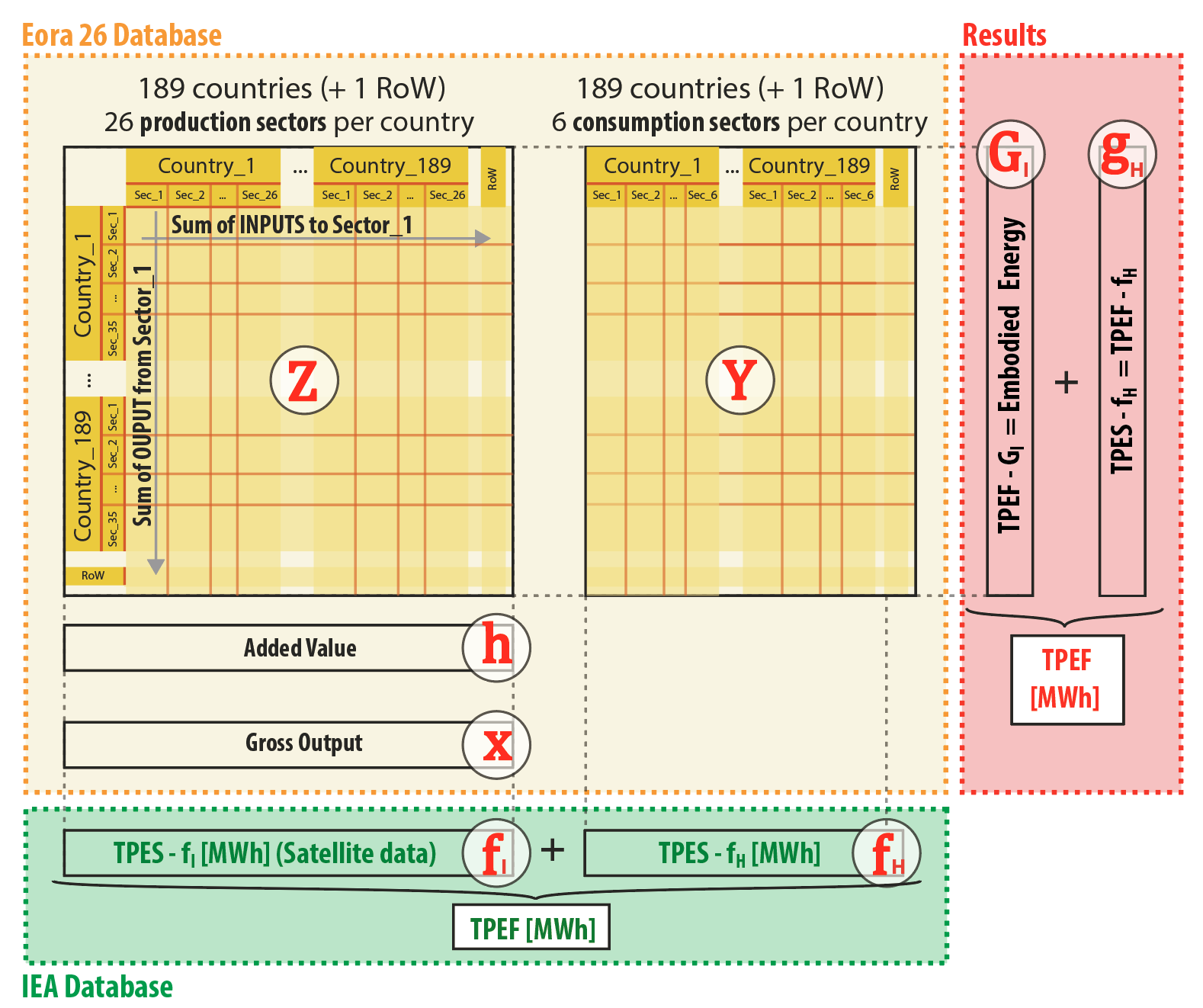 : calculate the TPEF of countries (Owen et al., 2017), (Oita et al., 2016), (Lenzen et al., 2004), (Wiedmann et al., 2007). In order to relate TPES energy data with the Eora 26 economic database, In this study, due to the insufficiency of the energy consumption country-based satellite data, and the extant difficulties of cross-referencing the results of MRIO analysis with HDI data, we have however obtained the results for 126 countries out of the total 189 Eora database countries.Human Development IndexThe Human Development Index has been the selected indicator to compare the consumed energy with the achieved welfare of a country; as this accounts for the economic advantages but also improvements in human well-being (Sen, 1992). Data has been derived from UNDP (UNDP, 2015) and has been processed in order to obtain average trends, which have been used to validate the final conclusions of the project. HDI, shown in Equation , is the geometric mean of Income Index (II), Life Expectancy Index (LEI) and Education Index (EI), based in the aggregation of economic, health and education level of a country (UNDP, 2017).Decoupling IndexThe decoupling phenomena, has been most frequently graphically observed (Wiedmann et al., 2015), (Steinberger and Roberts, 2010). Nevertheless, the Decoupling Index (DI) (Wang, 2011), (Wu et al., 2018), is a crucial parameter that enables to compare the achievements of a single country over time, or to compare different countries with each other. The DI allows understanding how countries are reducing environmental burdens (in this case energy consumption) while increasing their development status. The difference between relative decoupling and absolute decoupling is especially important since the latter implies an energy reduction in absolute terms. The DI has been a development from the well known I=PAT formula (Wu et al., 2018), obtaining the final Equation ; where g represents the average increase of GDP, and t represents the average decline rate of energy consumption per unit of GDP between the selected years.In this study, Equation has been used as a reference to create Equation , where results have been calculated in degrees due to the differences between GDP and HDI, and population variable P has been added in the energy variations. The use of degrees allows having a clearer visual range, since the HDI values have the maximum value of 1.0 whereas GDP does not present a specific maximum. Equation shows how Figure 2 has been created, where angle 45º corresponds to the equivalent of 1 in Equation . In Equation the increase of HDI and energy consumption have been included in percentage.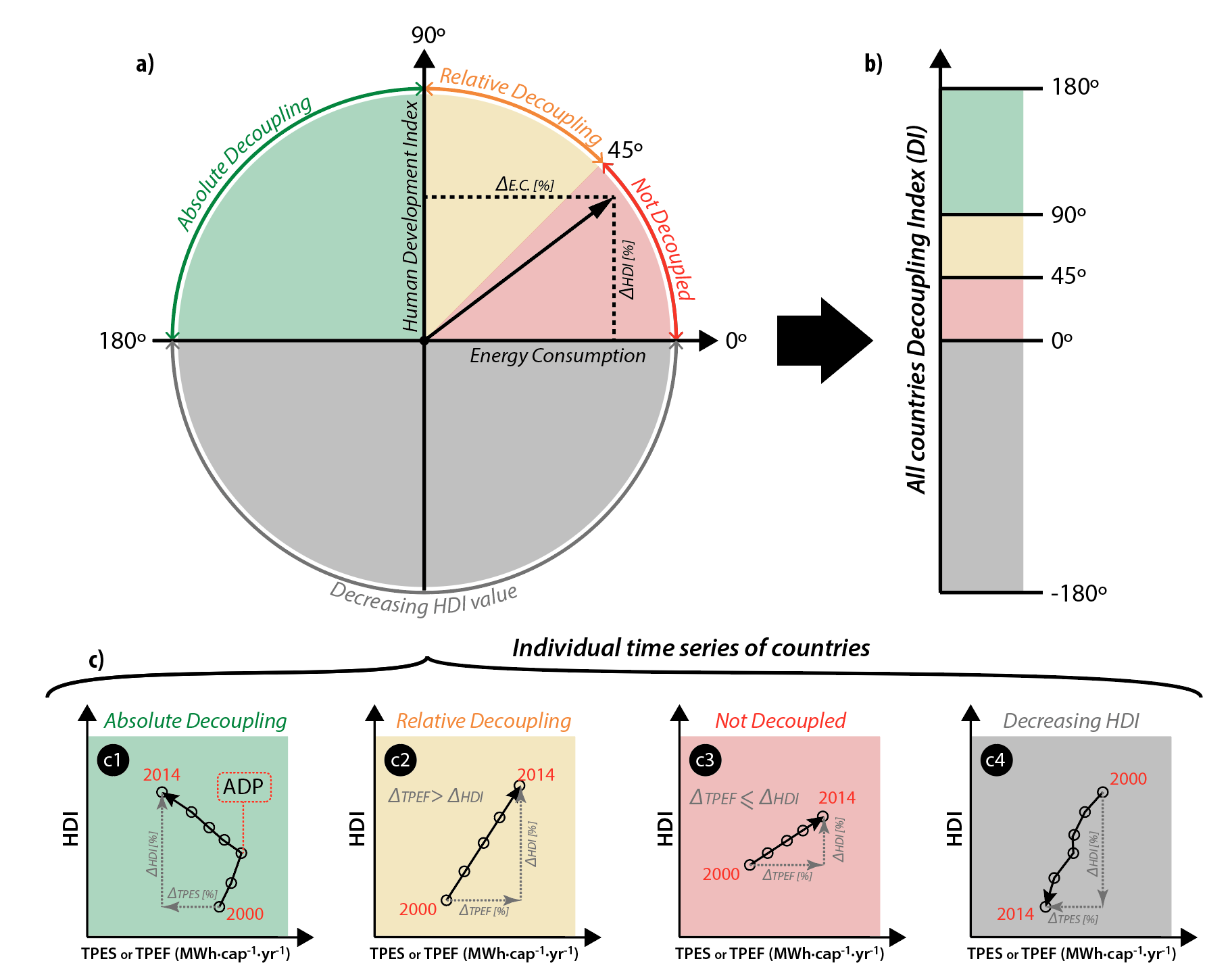 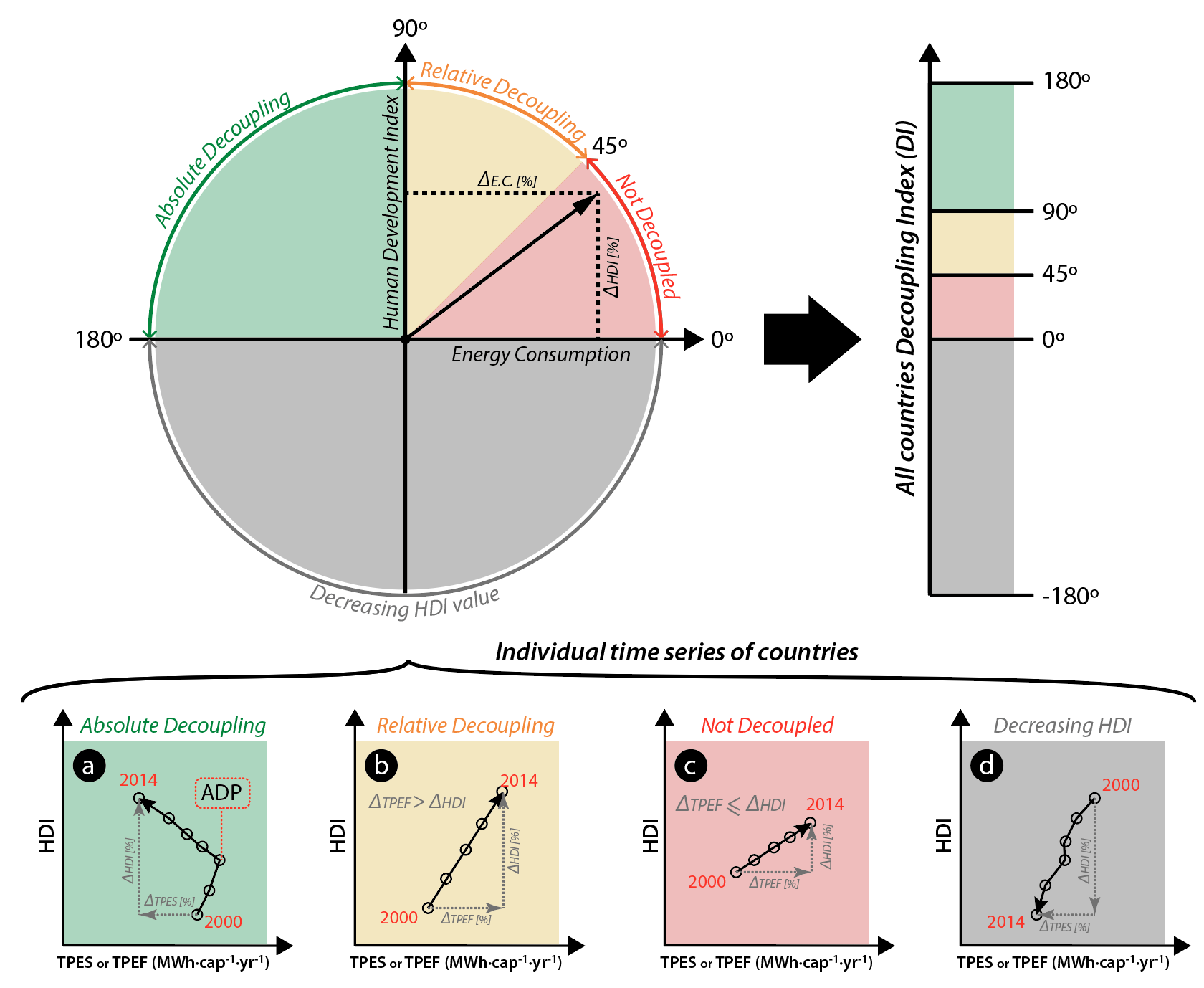 : Decoupling Index indicator between HDI and energy consumption. Four different trends have been identified among countries shown in Figure 2, according to the Decoupling Index methodology:Absolutely decoupled countries (90 to 180º). Those who are reducing their TPES (or TPEF) and increasing their HDI. Figure 2(a) shows how the Absolute Decoupling Point (ADP) could be graphically identified in the annual series. ADP corresponds to the point after which energy consumption started reducing while still HDI is still increasing. (e.g. FRA: HDI +5%, TPEF -10%, DI 153º)Relatively decoupled countries (45 to 90º). Those countries that need to increase their energy consumption to increase the HDI value, but the percentage of energy consumption increase is lower than the increased HDI percentage. (e.g. MOZ: HDI +39%, TPEF +7%, DI 80º)Not decoupled countries (0 to 45º). Countries that need to increase their energy consumption at least in the same or greater percentage that the increase of the achieved HDI value. (e.g. NOR: HDI +3%, TPEF +11%, DI 17º)Reduction of HDI (0º to -180º). In this case two different subsections could be distinguished. Firstly, there is a scenario where energy consumption increases, and secondly one where consumption decreases. This last situation might happen in cases such as wars or deep national crisis. Eventually, in high-developed countries, a momentary soft decrease of HDI could be justified in order to achieve planned energy reductions. (e.g. : HDI -6%, TPEF -30%, DI -168º)ResultsResults have been divided into four subsections matching the specific aims of the study (Section 1.5).Decoupling Index as measured by TPES and TPEFThe index has been calculated according to the methodology introduced in Section 2.3. Figure 3 shows that the Decoupling Index (DI) changes significantly in many countries when considering TPES or TPEF data. There is a general trend of decreasing the DI in most of the countries (93 countries out of 126 decrease their DI while 33 increase it). The number of absolutely decoupled countries have been reduced from 40 to 27, the number of relatively decoupled countries have been reduced from 29 to 17 and instead the amount of coupled countries have increase from 55 to 80 using TPEF account. This general trend to reduce the DI of countries when using TPEF accounts occurs due to an energy consumption increase in percentage in comparison with TPES accounts, while maintaining the same HDI gain. In high-income countries, even though the imported embodied energy has been generally slightly reduced since the Global Financial Crisis (GFC, or Great Recession) (Mazumder, 2018), is still higher than in 2000; and in low-income countries imported embodied energy has been slowly growing since 2000. Thus, during the analysed time period, low-income countries and high-income countries in general have a worse Decoupling Index with TPEF accounts. Therefore, even if the sum of the TPES and TPEF of all countries is equal, same quantity of energy consumption is extracted from exporter countries to be relocated in importer ones; in the Decoupling Index, a there is not a balance between countries that increased and decreased the DI value when using TPEF accounts (Supplementary Figure 1). Countries that have an absolute decoupling within TPES, such as AUS, CAN, KWT, NLD, NOR, ROU, SVK, CHE and TJK, are coupled when using TPEF data; meaning that their consumption implies larger levels of energy than their production for the same level of HDI. Similarly, some countries that are shown to have a relative decoupling with TPES values, appear to be coupled under TPEF accounts, such as AZE, BWA, HRV, GHA, KEN, NPL, NZL, PRY, POL, MDA, SRB and YEM. Other countries, which are shown to be in absolute decoupling situation with TPES, are only relatively decoupled according to TPEF data, such as: DOM, FIN, LUX and UKR.On the other hand, a total of 33 out of 126 countries improved their DI value when using TPEF accounts. The highest variations occurred in 3 countries; BLR, which seems to be coupled according to TPES calculations, is absolutely decoupled; and MEX and MLT, which are relatively decoupled according to TPES measurements, are absolutely decoupled in TPEF terms.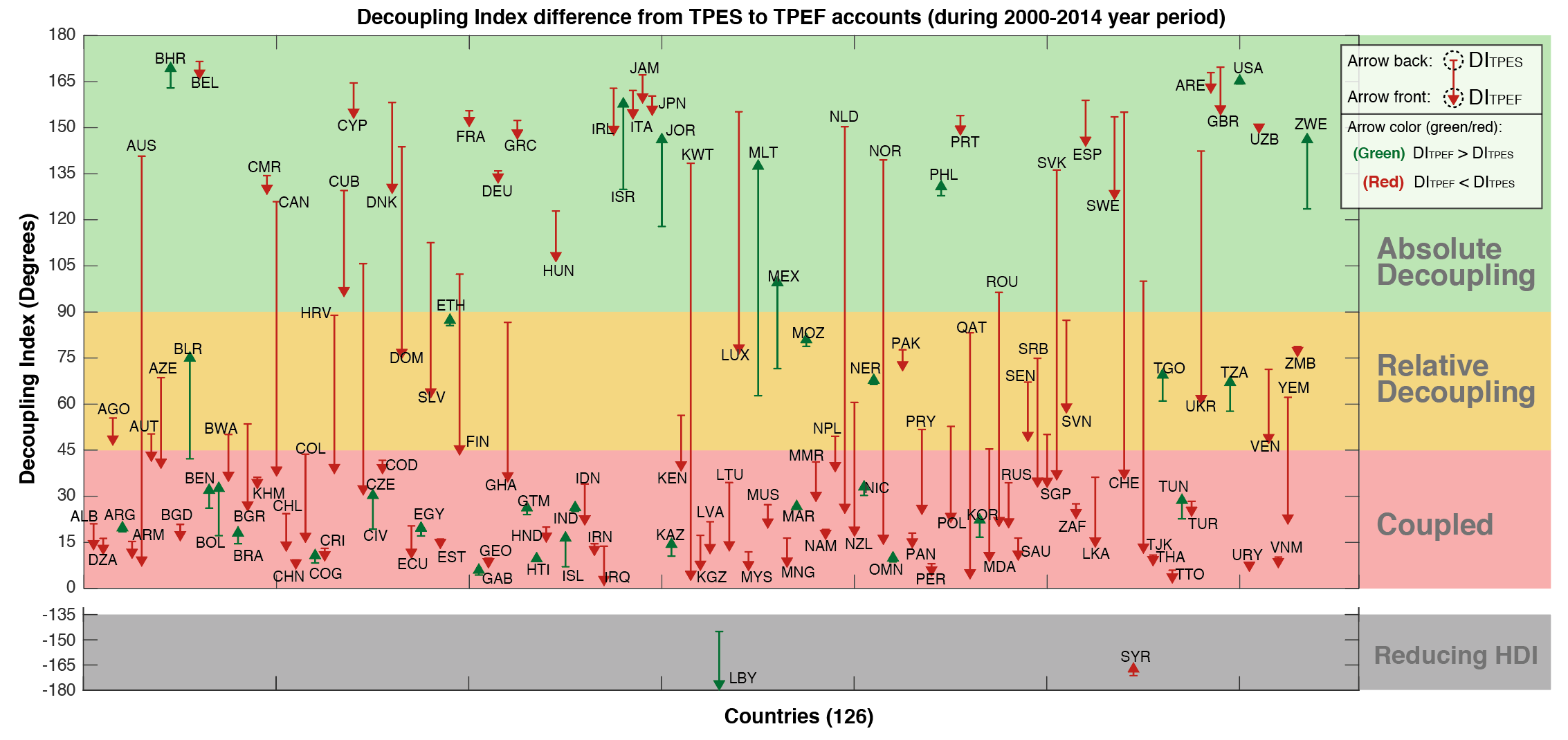 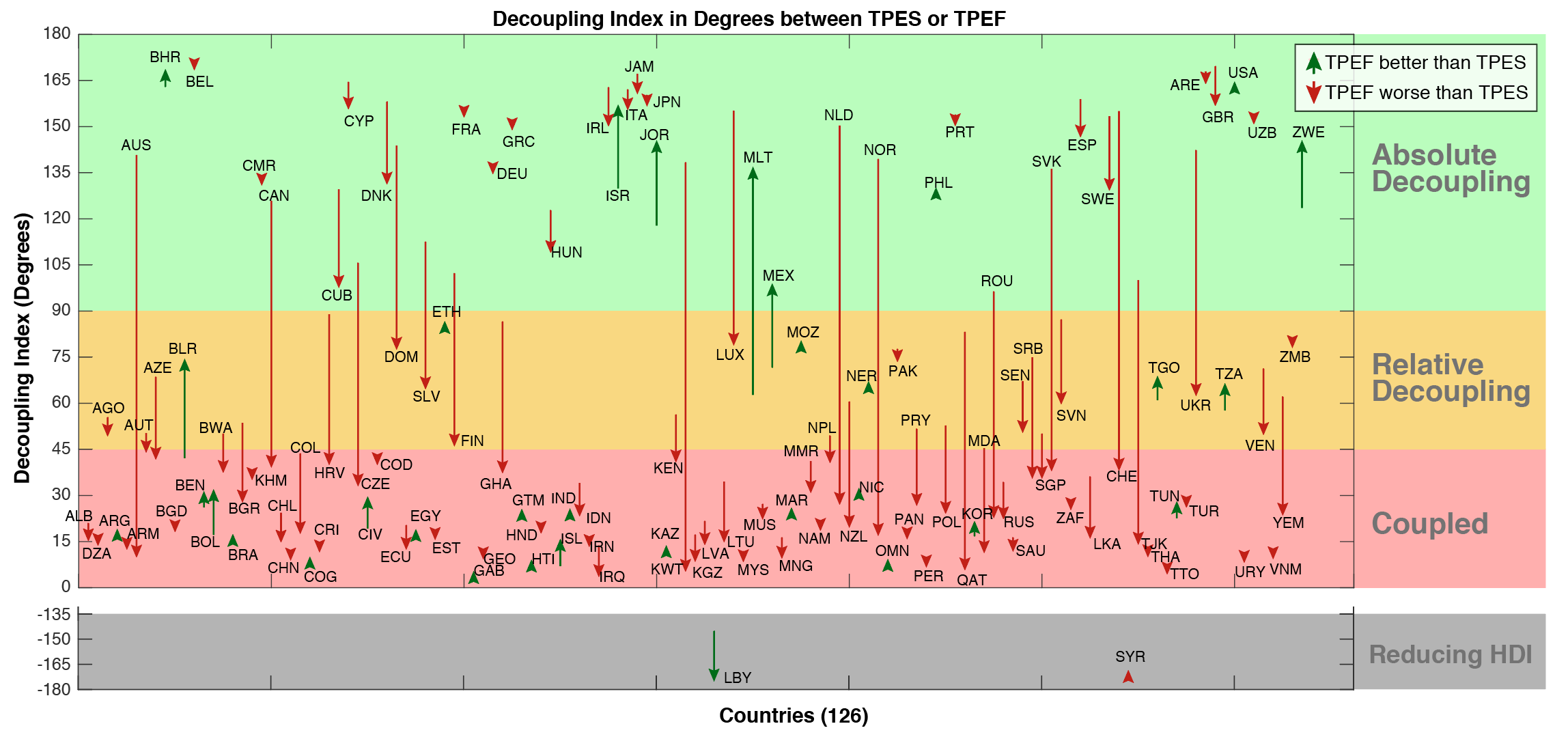 : TPEF based Decoupling Index versus HDIFigure 4 shows the relation between the development level (in terms of HDI) and the achieved DI (based on TPEF accounts) in 2000-2014 split into four periods: 2000-2004, 2004-2008, 2008-2012, and 2012-2014. It can be seen that every period follows a very different pattern. Noticeably, although decoupling is generally less present when TPEF data is used, successive years indicate increasing numbers of countries that are reaching the absolute decoupling (Figure 4 and Figure 5). Nevertheless, some high-HDI countries, that have been absolutely decoupled during the first three periods, are not anymore decoupled during the last period (USA, DEU, DNK) (Figure 5).Intriguingly, it is remarkable that countries with extremely low HDI, have achieved temporary in periods 2 and 3 (NER, YEM, ZWE, MOZ) (Figure 4). However, there are fewer less-developed countries that are absolutely decoupled during the last period or are able to maintain the decoupled trend long term.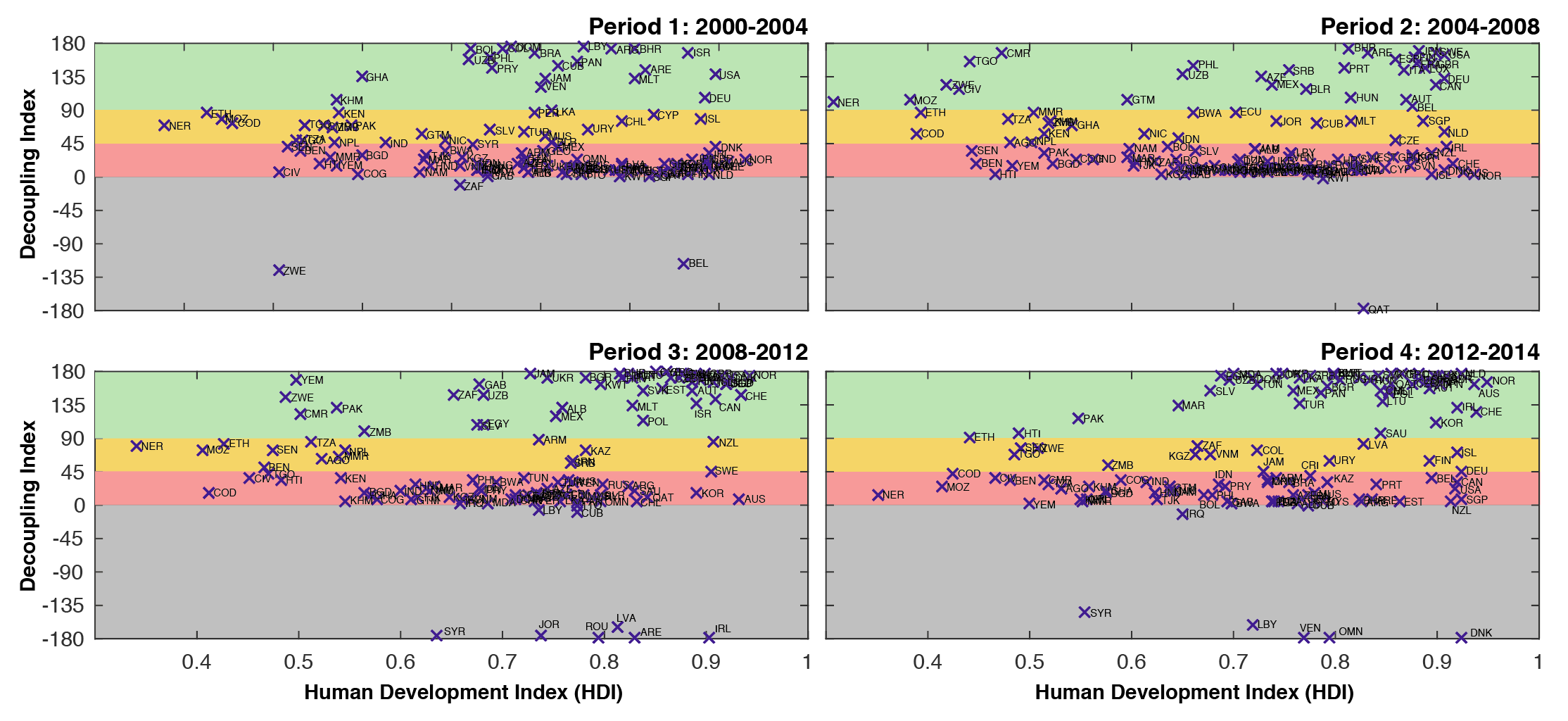 : Figure 5 has been created by zooming into Figure 4 in order to better understand the countries that could serve as a reference for “best practice” countries, with an HDI value between 0.8 and 1.0 and a Decoupling Index between 90º and 180º, manifesting an absolute decoupling.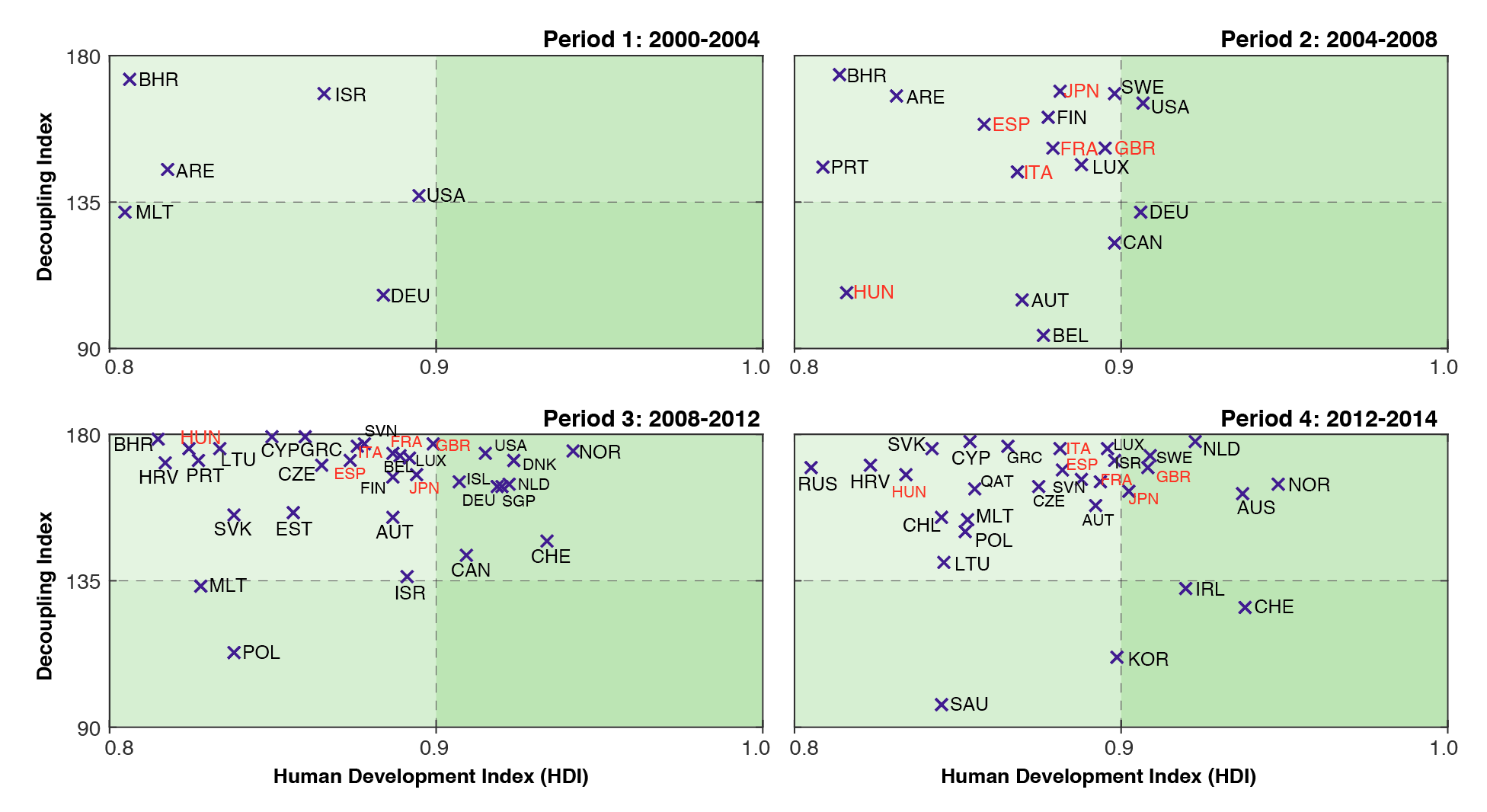 : DI and HDI relation according TPEF accounts, during the four different periods. Exemplary countries (red) have been identified when at least in 3 periods have been able to maintain an absolute decoupling trend.Figure 5 shows that there is not a single country with a maintained absolute decoupling since 2000, and only 6 countries from the 126 analysed have an HDI above 0.8 and are manifesting a continuous absolute decoupling since 2004 (and also in average from 2000 to 2014): ESP, ITA, HUN, GBR, JPN and FRA. It could be understood that these countries are exemplary countries, which are achieving a maintained reduction of their energy consumption, while maintaining a gain in HDI.Time series performancesTime series were developed for each of the 126 countries from year 2000 to 2014, and those for the six exemplary countries detected in the previous subsection have been shown in Figure 6, in order to better understand their dynamics. Has been found that, firstly, exemplary countries present more gradual and stable energy reductions during recent years, which were achieved in two ways: reducing energy consumption inside the country (observed from TPES curve) and reducing embodied energy consumption in goods and services imported from other countries (observed from TPEF curve), while increasing HDI. Hungary, Italy and Spain are the countries that have reached the major reductions in their TPEF values, with 29%, 30% and 33%, respectively. Secondly, all of the exemplary countries have been affected by the GFC increasing the reduction value of the TPEF from previous years. Nevertheless, all of them have been able to maintain the HDI increase tendency. This means that the crisis phenomena could be seen as an opportunity to reach reduction goals, rather than a risk, if it is properly managed (Schneider et al., 2010).Additionally, a large difference in consumption is observed when Absolute Decoupling Point (ADP) was reached, meaning that each country could find its own strategy in order to improve their current consumption levels (Figure6). France, Japan and the United Kingdom present the highest ADP value, with 60 to 65 MWh·cap-1·yr-1, and Hungary the lowest, with 36 MWh·cap-1·yr-1. Spain and Italy found the ADP at 48 MWh·cap-1·yr-1.Finally, a critical observation was made that all of the exemplary countries have a higher TPEF than TPES, meaning that all of them are net importers of energy embodied in goods and services. This means that achieving a decoupling could be harder for net embodied energy exporter countriessuch as China or India. 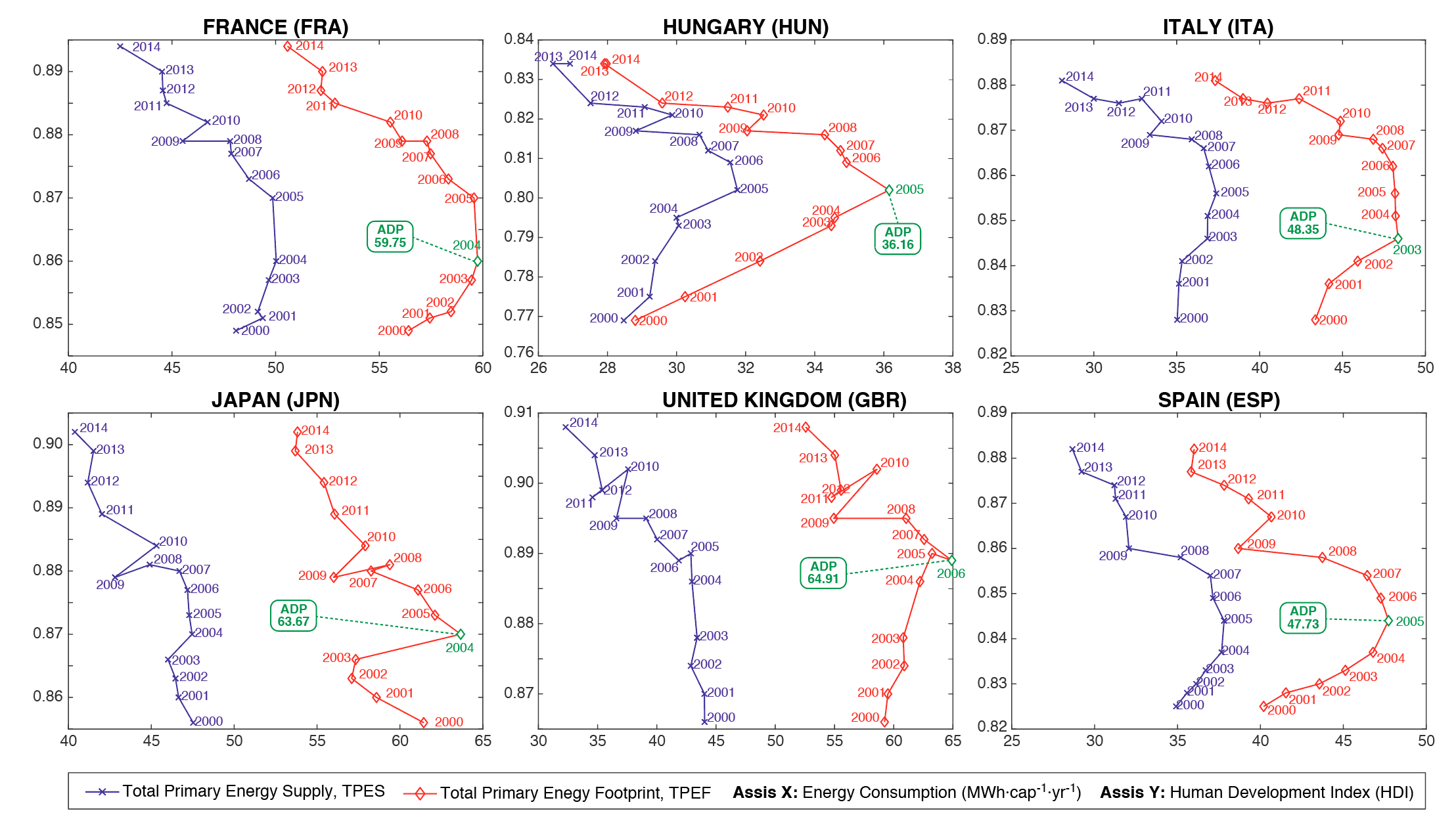 : The consumed TPES and TPEF and the achieved HDI of the six exemplary countries during the 2000-2014 period. The Absolute Decoupling Point (ADP, green) has been highlighted in the TPEF line of each country.Figure 7 shows which industrial sectors (defined by the Eora database, Supplementary Table 1) present higher energy reductions in the exemplary countries. Direct electricity consumed at homes been included in the industrial sector 24 (“Private Households”). A sectorial divergence is notorious. While in some countries, such as HUN or GBR, reduction in “Private households” energy consumption has been significant (3-4%), in other countries, such as JPN or ITA, reductions in “Construction” sector have been more relevant (1-4%). “Electricity, Gas and Water” and “Petroleum, Chemical and Non-Metallic” sectors have notorious reductions in almost all the countries. It has been observed that “Transportation” sector has not any significant reduction in any of the exemplary countries. “Electrical and Machinery” sector has variations in reductions; JPN has been able to reduce the energy consumed in this sector, while the rest of the exemplary countries are increasing the energy consumption in it. Trade sectors have generally suffer a slight reduction, while “Financial and Business activities” have experienced a generally slight increase.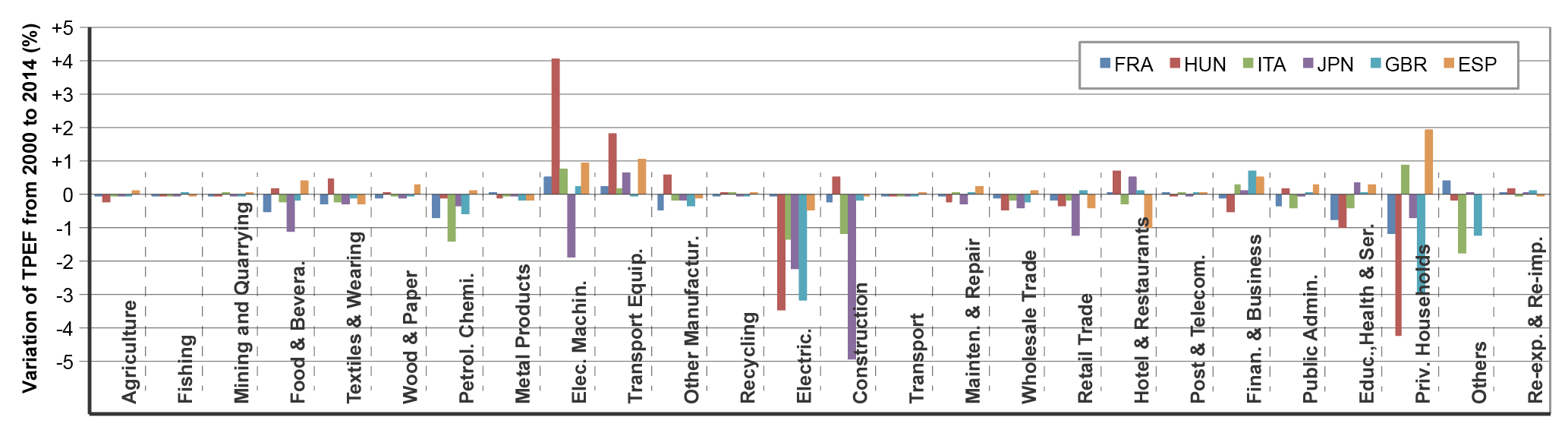 : Percent increase or decrease of energy consumption by sector (according to TPEF accounts) from 2000 to 2014 for the six exemplary countries.Temporary or permanent decouplingIn this subsection, countries that have manifested a temporary decoupling in one or more years have been identified. Figure 8 shows that from the 126 countries analysed, taking into account the TPEF values, 89 have reached a permanent or temporary decoupling; from which 27 (as shown in Figure 3) are permanently decoupled and 62 have experienced a temporary decoupling. Temporary decoupling means that at least in one year have been able to reduce TPEF while increasing their HDI value. The TPEF value at which these countries have reach the temporary decoupling, is drastically different among countries. Some countries have been able to decouple with a TPEF inferior than 20 MWh·cap-1·yr-1 (especially in Africa), whereas others have decoupled with a TPEF superior than 180 MWh·cap-1·yr-1. Achieving a temporary decoupling – even if less relevant than achieving an average absolute decoupling –, reveals the possible 62 candidate countries that could be able to reach a maintained decoupling in the incoming years (Supplementary Figure 2 and Supplementary Figure 3). 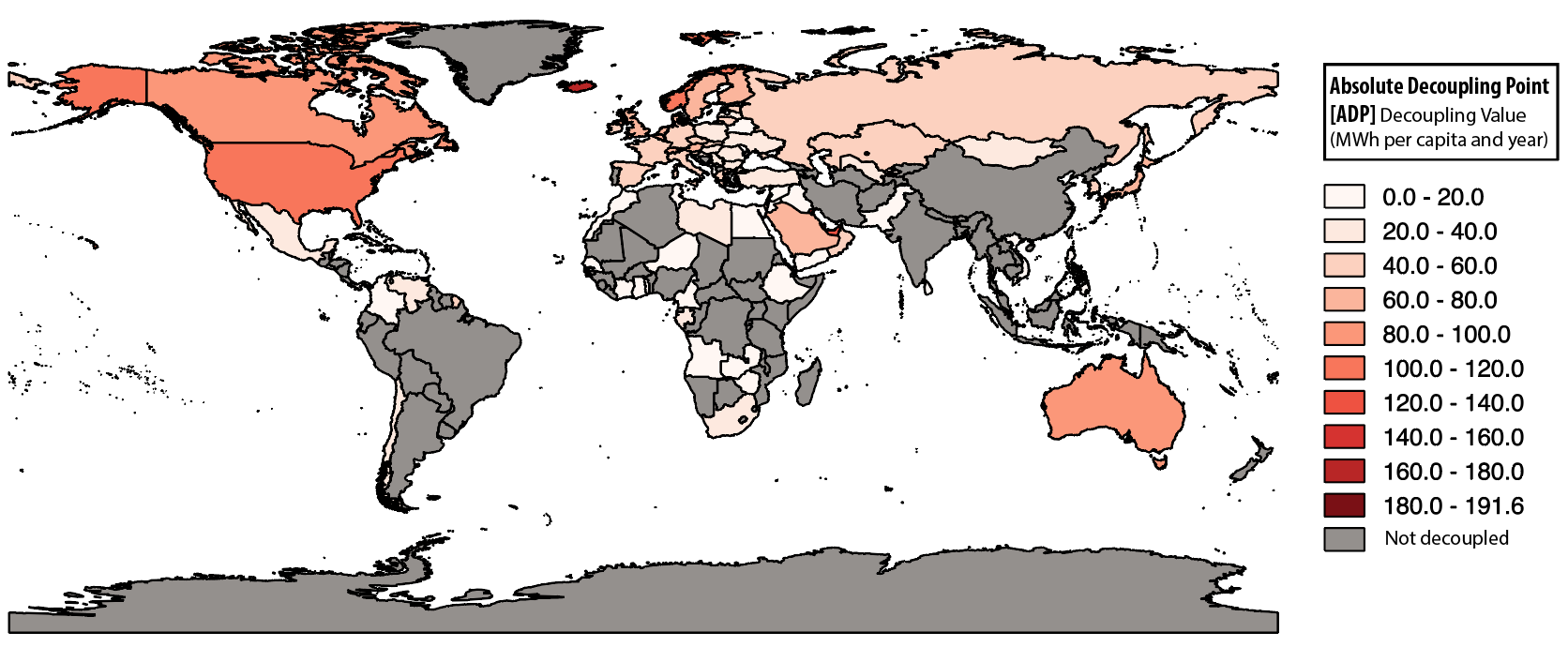 : 89 countries have been temporarily or permanently decoupled during the 2000-2014 period according TPEF accounts.Discussion:In order to achieve global energy justice (Sovacool et al., 2016) and gain a global equal share of energy resources, most developed countries should reduce their current energy consumption (as explained Section 1). Nevertheless this reduction does not imply necessarily a reduction of citizen’s wellbeing. The possibility of meeting a decoupling between energy consumption and HDI allows countries to transit towards a low socio-environmental impact energy system. Furthermore, this could enhance a fair share of global energy resources among countries, boosting international energy justice. In this study, six countries have been identified (FRA, HUN, ITA, JPN, GBR, ESP), which are already experiencing the decoupling phenomenon in a maintained way. Until the present day, mainly the “degrowth movement”, recognised by the scientific community (Weiss and Cattaneo, 2017), has made clear proposals for reducing resources consumption in order to reach better global living standards. The energy degrowth proposal, due to the possibility of increasing development (welfare) while reducing energy consumption, has the potential to become an international energy transition strategy.The use of TPEF data, instead of TPES, brings most of the analysed countries towards a more coupled situation between energy consumption and HDI. Calculations that have been carried out with TPES (Wu et al., 2018) are only able to offer an interesting but partial perspective of the energy consumption decoupling, generating a “virtual decoupling” in numerous countries (such as AUS, CAN, LUX, CHE, etc.). This study shows that footprint accounts need to be taken into account to avoid “virtual decoupling”, not only in developed countries, but even in non-developed ones. This is particularly significant when defining worldwide energetically exemplary countries to follow.As a positive result of the research, it has been noted that absolute decoupling has been permanently or partially achieved within very different energy consumption and HDI values by 89 countries (Figure 8). Absolute decoupling has been achieved from high-energy consumption countries as QAT, ISL and LUX (with a TPEF between 192-169 MWh·cap-1·yr-1and a HDI between 0.83-0.89), to low energy consumption ones as YEM, SEN and NER (with a TPEF between 4-2 MWh·cap-1·yr-1 and a HDI between 0.35-0.49). This gives an optimistic nuance to the incoming necessary energy transition process, meaning that regardless of the energy intensity of a country, there is room of improvement for energy consumption reductions in every national reality and maintain or increase the HDI. Furthermore, it could be observed in Figure 4, shows that more countries are able to reach an absolute decoupling in the last period (2012-2014) than previously, showing a clear international tendency to move towards lower energy consumption realities.Although achieving a temporary absolute decoupling can frequently occur, maintaining this tendency in the long-term, in order to clearly reduce the energy consumption of a country while increasing its HDI, has been found to be challenging. From the 126 countries analysed, only 27 have shown an average absolute decoupling during the total year gap of 2000-2014 (Figure 3), and only 6 of them, within the HDI above 0.8, have shown a maintained absolute decoupling during the last three year gaps, 2004-2008, 2008-2012 and 2012-2014 (Figure 4 and Figure 5). These exemplary countries show three relevant aspects. Firstly, the gradual energy reduction is a constant trend in most of them, avoiding drastic reductions. Energy reductions have been achieved inside the country boundaries (most probably due to the energy efficiency achievements: eco-efficiency and innovation), but also within the imported energy embodied in goods and services. Reached energy reductions during 14 years have been significant, and three of the exemplary countries (ESP, ITA, HUN) have been able to reduce around 30% of their TPEF. According to the sectorial distribution of reductions, achievements in the electric production sector have been notorious in all countries, as well as in the petrochemical sector. Reductions in the construction and the household sectors are also relevant in some countries. Thus, it is noticed that each country has its own strategy to reduce the TPEF, reducing energy consumption from significantly different economic sectors. Secondly, the GFC has positively impacted in the exemplary countries regarding this scope, provoking ulterior reductions in their energy consumption while still increasing the HDI value. This allows citizens to understand the crisis as an opportunity (Schneider et al., 2010).Finally, all of the exemplary countries are net embodied energy importers. This should be taken into account to improve international relations promoting the support to most industrial producer countries, enhancing their increase of HDI while maintaining low levels for their per capita energy consumption. The recognition of the current imports of embodied energy in goods and services is a key factor. Importer countries need to be aware of the privileges that this brings to them (such as to allow an easier decoupling between energy consumption and welfare), and fair economic payments for imported embodied energy should be promoted. Compensation systems, such as the ones developed in carbon footprints in global scale (Pezzey and Jotzo, 2013), (Meng et al., 2018) or in ecosystem services in a more national or regional scale (Reed et al., 2017), could be implemented in the energy field.Conclusions and Policy ImplicationsIn the current globalied market, with large amount of goods and service exchanges among countries, it is compulsory to take into account the energy embodied in trade if an integral energy consumption diagnosis is desired. Countries can no longer understand their energy consumption accounts using TPES data directly drawn from the International Energy Agency database. Instead, TPES data needs to be complemented with TPEF calculations in order to avoid distortion of energy consumption pattern realities.Exemplary countries, the ones that have achieved a maintained decoupling among consumed energy and improved HDI, have developed it via gradual energy consumption reductions as opposed to drastic energy consumption reduction performances. These reductions could be achieved by two paths; firstly by enhancing the integration of eco-efficiency and innovation tools within national boundaries (in particular within the electricity, petrochemical, construction and private houses sectors), and secondly via supporting the reduction of imported energy embodied in products and services from other countries which in turn triggers energy sovereignty. Despite the lack of clearly identified environmentally sustainable and socially fair global energy threshold, most developing countries seem to have a margin to increase their energy consumption in order to increase their HDI. However, this increase could be supported and expedited by international collaborations with energy efficient standards across developing countries through Kyoto Protocol-type clean development mechanisms or technology transfers (UNEP, 1998).The study shows, that economic crises are an opportunity to gain decoupling. In all of the six exemplary countries, the 2009 Global Financial Crisis (GFC) enhanced their energy reduction while increasing their HDI.Net embodied-energy exporter countries have been found especially weak when trying to achieve a decoupling reality; thus, in order to create a global absolute decoupling trend, solidarity towards and collaboration with net embodied-energy exporter countries should be increased. Building upon the recognition of trade in embodied energy trade and on quantitative information on energy footprints, international cooperation on reducing global energy demand should be designed.This work contributes to “Goal 7” of SDG (UN, 2015), promoting insights to reach a sustainable energy system for all individuals. The work also contributes towards the achievement of “Goal 10” of the SDG, fostering the reduction of inequality among countries, and “Goal 12”, enhancing sustainable consumption patterns.AcknowledgmentThe authors are grateful to Erasmus Panther Programme coordinated by Warsaw University of Technology, to the Sustainability Assessment Program (SAP) of the University of New South Wales (UNSW Sydney) and to the University of the Basque Country (UPV/EHU) to make the 10-month research stay possible at UNSW Sydney, where this paper has been developed. The authors also thank Hung Pham for his patient and support in Matlab coding at the initial steps of the project. The authors thank James Hayes, Marian Arante and Anthony Coxeter for their valuable contribution as professional English editors within this project.ReferencesSupplementary MaterialNext supplementary figures and tables have been added to support the better understanding of the study.Supplementary Table 1: Matching between TPES data obtained form International Energy Agency (IEA) and Eora Database 26 sectors to create the TPES satellite data. 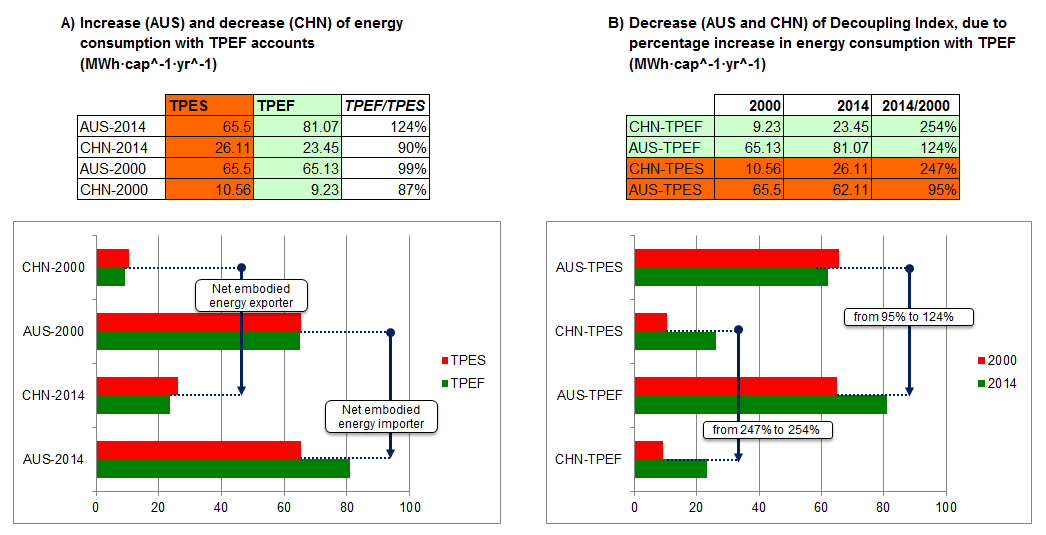 Supplementary Figure 1: 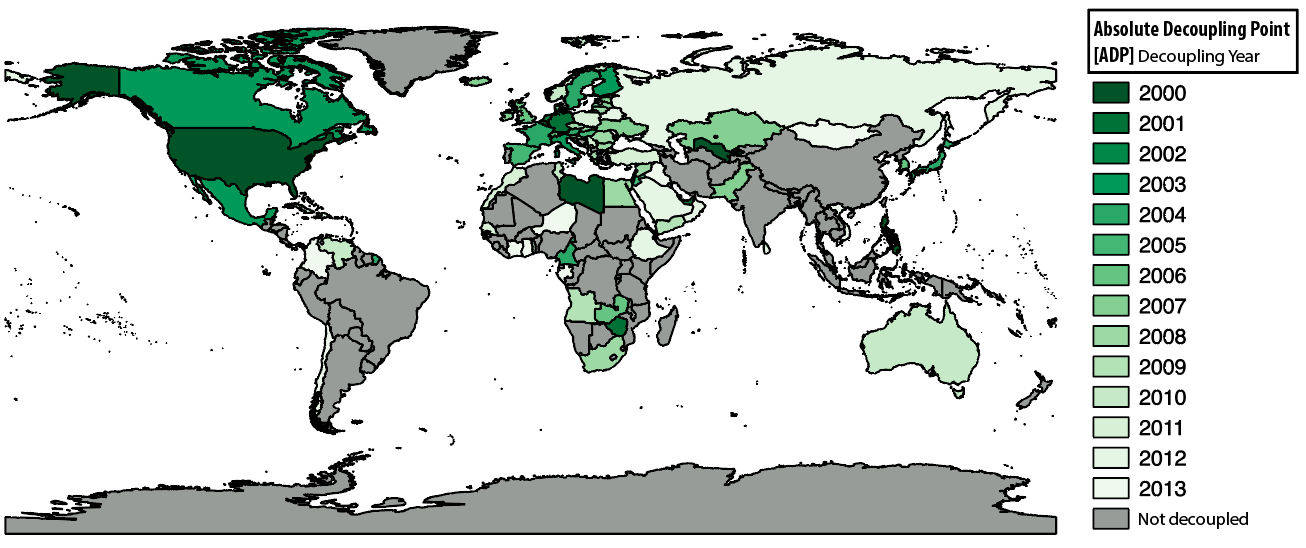 Supplementary Figure 2: 89 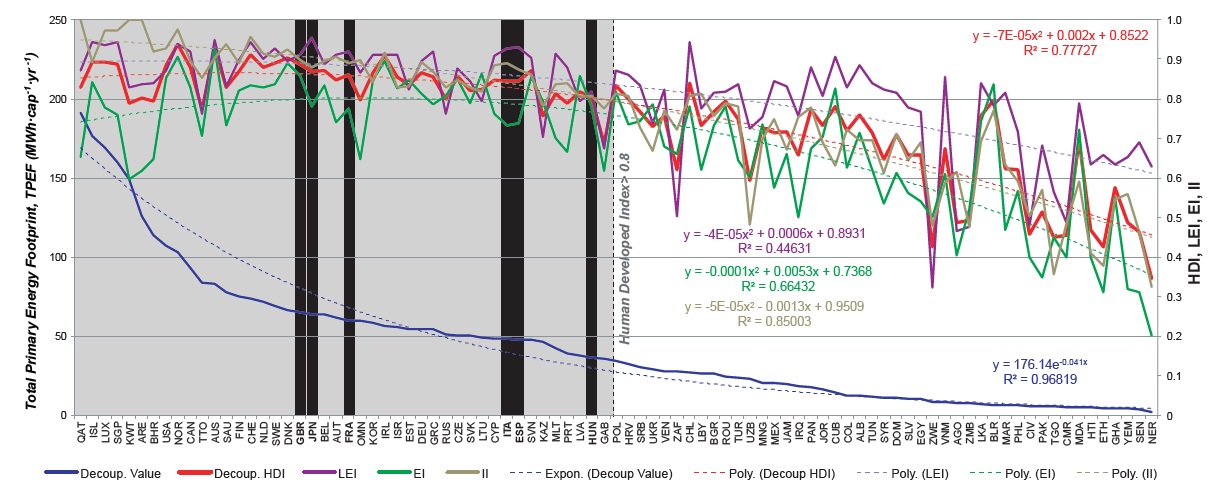 Supplementary Figure 3: AcronymsAcronymsADPAbsolute Decoupling Point CBAConsumption Base AccountsDFDriving Forcers DIDecoupling IndexEIEducation IndexEPEnvironmental PressureGDPGross Domestic ProductGFCGreat Financial Crisis – Great RecessionGMRIOGlobal Multi Regional Input-OutputHDIHuman Development IndexIEAInternational Energy AgencyIIIncome IndexLEILife Expectancy IndexMFMaterial FootprintPBPlanetary BoundariesPBAProduction Based AccountsTFCTotal Final ConsumptionTPEFTotal Primary Energy FootprintTPESTotal Primary Energy Supply(1)()()Sector number (Eora)Sector Description (Eora)Sector matching (IEA)Sector matching (IEA)Sector number (Eora)Sector Description (Eora)Final Consumption IEALosses IEA1AgricultureL_82: Agriculture/forestry-2FishingL_83: Fishing-3Mining and QuarryingL_63: Mining and quarrying-4Food & BeveragesL_64: Food and tobacco-5Textiles and Wearing ApparelL_68: Textile and leather-6Wood and PaperL_65: Paper, pulp and printL_66: Wood and wood products-7Petroleum, Chemical and Non-Metallic Mineral ProductsL_58: Chemical and petrochemicalL_59: Non-ferrous metalsL_60: Non-metallic mineralsL_26: Coke ovens (transf.)L_27: Patent fuel plants (transf.)L_29: Oil refineries (transf.)L_30: Petrochemical plants (transf.)L31: Coal liquefaction plants (transf.)L_34: Charcoal production plants (transf.)8Metal ProductsL_57: Iron and steelL_24: Blast furnaces (transf.)9Electrical and MachineryL_62: Machinery-10Transport EquipmentL_61: Transport equipment-11Other ManufacturingL_69: Non-specified (industry)-12Recycling--13Electricity, Gas and Water-L_15: Main activity producer electricity plants (transf.)L_16: Autoproducer electricity plants (transf.)L_17: Main activity producer CHP plants (transf.)L_18: Autoproducer CHP plants (transf.)L_19: Main activity producer heat plants (transf.)L_20: Autoproducer heat plants (transf.)L_21: Heat pumps (transf.)L_22: Electric boilers (transf.)L_23: Chemical heat for electricity production (transf.)L_36: Energy industry own useL_54: Losses14ConstructionL_67: ConstructionL_28: BKB/peat briquette plants (transf.)19TransportL_70: Transport- 15Maintenance and Repair-16Wholesale Trade-17Retail Trade-18Hotels and Restaurants-20Post and Telecommunications-21Financial Intermediation and Business Activities-22Public Administration-23Education, Health and Other Services-24Private HouseholdsL_80: Residential-25OthersL_84: Non-specified (other)L_85: Non-energy useL_12: TransfersL_13: Statistical differences26Re-export & Re-import--TOTAL100 %100 %100 %